 					ΚΑΤΕΠΕΙΓΟΝΕΛΛΗΝΙΚΗ ΔΗΜΟΚΡΑΤΙΑ 					Ν. Ψυχικό, 04-11-2014ΑΠΟΚΕΝΤΡΩΜΕΝΗ ΔΙΟΙΚΗΣΗ ΑΤΤΙΚΗΣ 			Αριθμ. πρωτ.: 2787ΓΕΝΙΚΗ Δ/ΝΣΗ ΔΑΣΩΝ & ΑΓΡΟΤΙΚΩΝ ΥΠΟΘΕΣΕΩΝΔ/ΝΣΗ  ΣΥΝΤΟΝΙΣΜΟΥ & ΕΠΙΘΕΩΡΗΣΗΣ ΔΑΣΩΝΤΜΗΜΑ: Γ΄Ταχ. Δ/νση: Λ. Μεσογείων 239				ΠΡΟΣ: Αποκεντρωμένη Διοίκηση ΑττικήςΤαχ. Κωδ.: 154 51 Ν. Ψυχικό					Δ/νση Περιβαλλοντικού και Χωρικού Πληρ.: Γ. Βασιλόπουλος					Σχεδιασμού Τηλ.: 210.3725725						Τμήμα Περιβαλλοντικού και Χωρικού Φαξ : 210.3725712						Σχεδιασμού Μεσογείων 239Τ.Κ. 154 51 Ν. ΨυχικόΚΟΙΝ.: 1) Γενική Δ/νση Δασών και Α.Υ.	     Κατεχάκη 56	     Τ.Κ. 115 25 Αθήνα2) Δ/νση Δασών Ανατολικής Αττικής    Αγίου Ιωάννου 65 και Ελευθερίας 2    Τ.Κ. 153 42 Αγία Παρασκευή3) Δασαρχείο Πεντέλης    Κλεισθένους 403    Τ.Κ. 153 44 ΓέρακαςΘΕΜΑ: Απόψεις για έγκριση περιβαλλοντικών όρων της δραστηριότητας προσωρινής αποθήκευσης, μεταφόρτωσης και επεξεργασίας αποβλήτων από εκσκαφές, κατασκευές και κατεδαφίσεις (ΑΕΚΚ) της επιχείρησης Κούκουνα Κερασίας στη θέση «Βίλιζα» Δήμου Παιανίας, Περιφερειακής Ενότητας Ανατολικής Αττικής της Περιφέρειας Αττικής.ΣΧΕΤ.: α) Το αριθμ. πρωτ. Φ6717/3793/ΠΕΡΙΒ-9/2014/12-09-2014 έγγραφο της Διεύθυνσης Περιβαλλοντικού και Χωρικού Σχεδιασμούβ) Το αριθμ. πρωτ. 3763/01-10-2014 έγγραφο Δ/νσης Δασών Ανατολικής Αττικήςγ) Το αριθμ. πρωτ. 60192/4641/07-10-2014 έγγραφο Δασαρχείου Πεντέληςδ) Το αριθμ. πρωτ. 3956/29-10-2014 έγγραφο Δ/νσης Δασών Ανατολικής ΑττικήςΣυνέχεια επί του ανωτέρω (α) σχετικού εγγράφου σας και των στοιχείων που απεστάλησαν με το ανωτέρω (β) σχετικό Δ/νσης Δασών Ανατολικής Αττικής στο Δασαρχείο Πεντέλης, σας αποστέλλουμε τα ανωτέρω (γ) και (δ) σχετικά έγγραφα και σας γνωρίζουμε ότι δεν έχουμε αντίρρηση για την περιβαλλοντική έγκριση του εν θέματι έργου καθόσον αυτό αφορά σε μη διεπόμενη από τις διατάξεις της δασικής νομοθεσίας έκταση, σύμφωνα με το ανωτέρω (γ) σχετικό του Δασαρχείου Πεντέλης.Με Εντολή Γ.Γ.Α.Δ. ΑττικήςΟ Διευθυντής Συντονισμού και Επιθεώρησης Δασών Παύλος ΧριστακόπουλοςΔασολόγος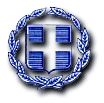 